    We would like to wish you and your families a very Happy New year and we look forward to working with you all over the next year. IMPORTANT INFORMATION

LABELLING OF CLOTHES:
Please ensure your children’s coats, jackets, hats, scarves, and bags are all labelled clearly with your child’s name to ensure your child goes home with the correct clothing.   We are a NUT FREE nursery. Please do not bring nuts, chocolate, or sweets into the nursery.  BIRTHDAYS AND CELEBRATIONSAt  Angel Place Nursery  we recognise that a birthday is a very special time for young children, and we want to ensure it is celebrated in an enjoyable way. We ask parents/carers not to bring in party bags (any brought into the nursery will be sent home).If parents would like the nursery to celebrate their child’s birthday, they can be celebrated  by bringing in a Nut Free Birthday cake where children  will sing happy birthday with their peers and practitioners and blow out candles. Photos will be taken and published on your child’s Tapestry app . Birthday cake will be sent home and parents can choose whether they would like to give this to their child . Thank you for your cooperation in this matter. NURSERY ATTENDANCE
Please ensure that the children attending nursery from 9am-12pm arrive at 9am and are collected by 12pm. Children that attend the afternoon sessions 1-4pm need to arrive at 1pm and be collected by 4pm. 
Children who attend for 30 hours (9am-3pm) should arrive at nursery at 9am and be collected by 3pm. We also ask that the children who attend all day (8am-6pm) arrive to nursery before 9:30am so that they do not miss out on the morning activities.
If your child has an appointment and will be late to nursery, we ask that you inform us in advance. 
Please ensure you queue up outside the nursery as only 5 parents will be allowed in at one time. For the children who start nursery at 9am and 1pm please can parents wait outside the nursery until 9am and 1pm and form an orderly line against the wall so that parents whose children arrive before 9am can get through. Please call or email the nursery as soon as possible if your child will be absent from Nursery and state the reason why.TAPESTRY(Online learning journals) – Hopefully by now you should have received an email to sign up for Tapestry. Staff will be using tapestry when observing the children. During each month you will receive observations of your child, this will include photos and information of what your child is doing. At the beginning of the week a memo will be sent through of the activities that will be provided for your child to take part in during the week. Please inform the staff of your child’s interests as this also helps towards planning the activities. 
Please let us know if you haven’t received the email (please check your junk box too). PARENT MEETINGS & KEY PERSONS
At Angel Place Nursery we carry out parent meetings.  These meetings have been beneficial as they allow us to help support children in their learning and development and find out their interests allowing us to implement this in the weekly planning of activities. Your child’s Key Person will be contacting you to discuss your child’s learning and development.
Key person: A (member of staff) is assigned to your child to ensure that they are engaging in the right kind of activities. This helps to plan future experiences and opportunities to build your child's knowledge, skills and abilities, which will lead to new learning and development. If you have any concerns regarding your child’s development, please speak with your child’s key person or you can also speak with the Manager’s.WEEKLY EXTRA CURRICULAR SESSIONS:
This term the children have enjoyed taking part in the sessions below: 
Boogie Mites with Emma every Wednesday afternoons at 2pm. 
Sports 4 Kids for Pre-school Room: Tuesday mornings at 10-11am.
(Multi sports - children will take part in a variety of sports activities). 
The Positive Bean with Simmy on Friday afternoons at 2pm. 
(Music and singing with instruments spreading peace and positivity)Trips and Outings:
Children continue to explore the outdoors by going on regular trips and outings to the local shops and parks. 
Children in the Lions room have been visiting Fore street library weekly every Tuesday at 11am where they have the opportunity to explore a variety of books.
UPCOMING NURSERY EVENTS/DATES FOR YOUR DIARIES:
Staff Team Dates for the diary:REMINDER TO PARENTS 
NURSERY CLOSED TO ALL CHILDREN – INSET DAY MONDAY 19TH FEBRUARYNURSERY CLOSURE DATES FOR TERM TIME CHILDREN:NURSERY CLOSURE DATES FOR NON-TERM TIME CHILDREN:
ADDITIONAL CLOSURES (Nursery Closed to All Children):
Inset Days: Monday 19th February 2024, Tuesday 7th May 2024, Monday 8th July 2024

Inset Days are subject to change, but you will be given 4 weeks’ notice
Please check notice board regularly.````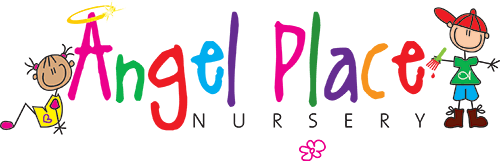 Chinese New Year Celebrations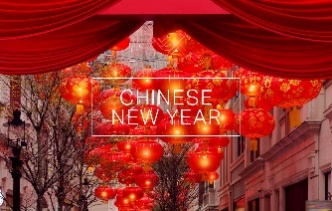 20th -23rd February 2024
During this week, all the children will take part in a variety of activities including arts and crafts, making lanterns, dragons and role play.Wednesday 21st FebruaryChinese New Year LunchMenu  
Sweet and sour chicken/Quorn with rice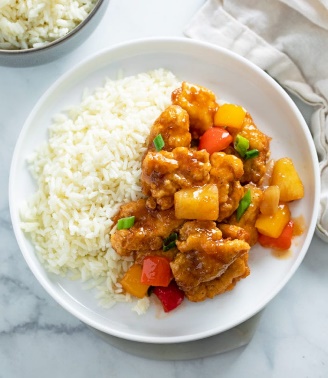 Stay and Play Shared Learning Sessions
We are inviting our parents to join in on the following dates for stay and play sessions. 

Please can you inform the office asap if you are interested in attending your child’s session:Lions:
Monday 26th February 10:30-11:30am & 2-3pm
Bears:
Tuesday 27th February 
10am -11am & 2:30-3:30pm 

Tigers: 
Wednesday 28th February 
10:30-11:30am & 2-3pmPancake Day
Tuesday 13th February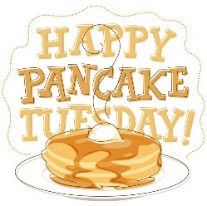 Valentines DayWednesday 14th Feb 
All the children will join in and make cards and hearts with different arts and crafts. 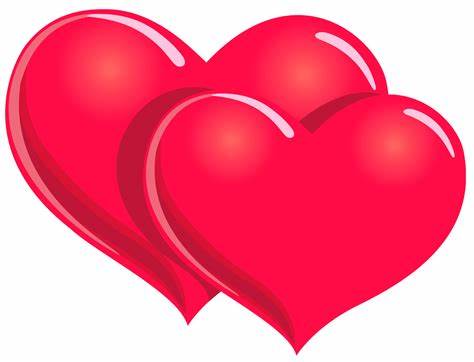 World Book Day
Thursday 7th March 
Children and staff are encouraged to dress up as their favorite book character for the day.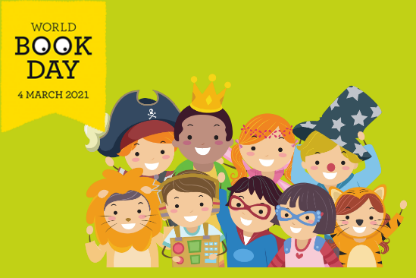 Story telling puppet shows.Parent MeetingsDuring the month of March, telephone calls will be made to all parents/carers by each child’s Key Person to discuss their development.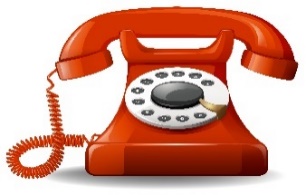 Mother’s Day
 Sunday 10th March 

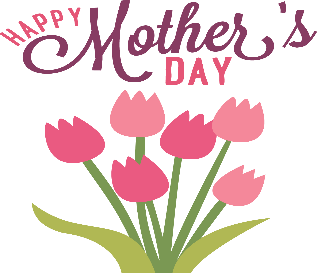 Red Nose DayFriday 15th March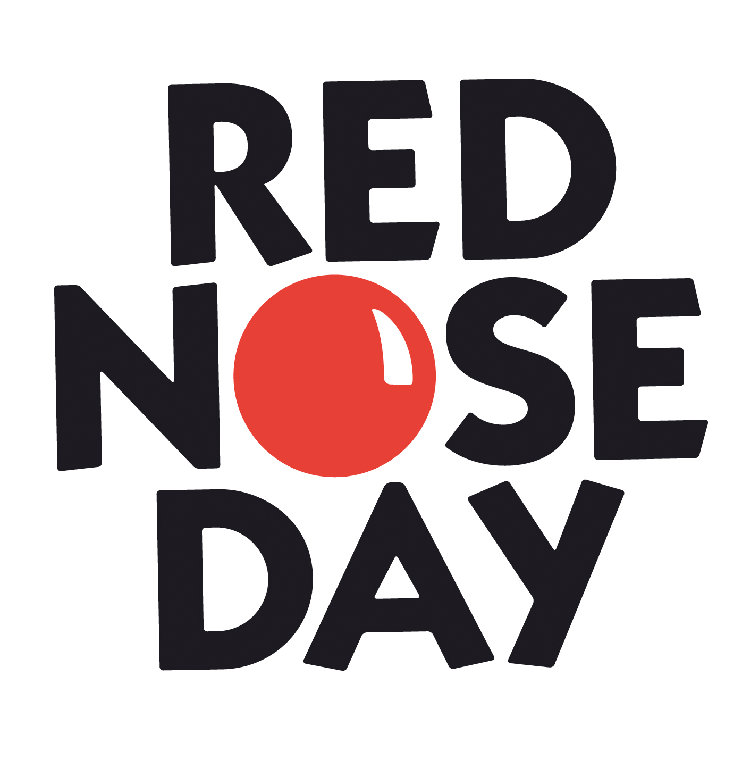 St. Patrick’s Day
Sunday 17th March 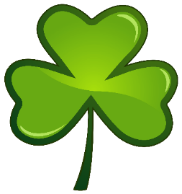  Early Music Day
Thursday 21st March
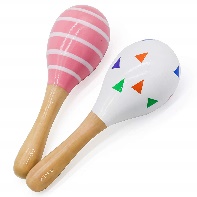 EASTERWeek of 25th March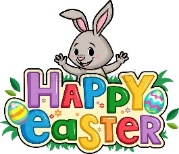 EID Wednesday 10th April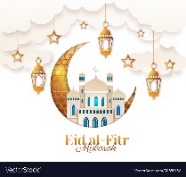 National Pet DayThursday 11th April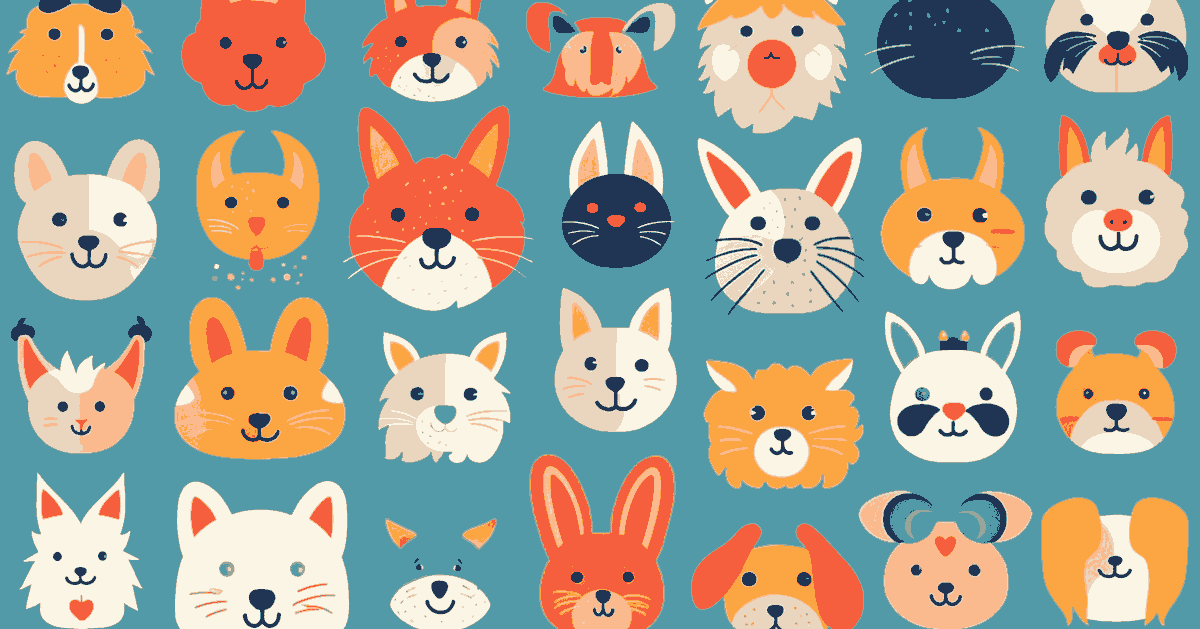 Living Eggs
Week of 22nd April 
  Learning and exploring life cycles of a chick and watching them hatch 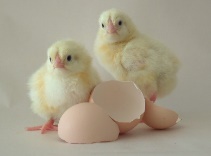 St. George's Day
Tuesday 23rd April
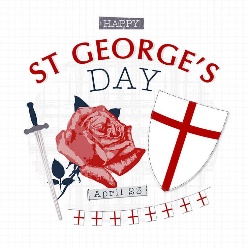 International Dance Day
Monday 29th AprilA celebration day for those who can see the value and importance of the art form "dance".PhotographerWednesday 15th and
Thursday 16th MayWorld Science Week10th -14th JuneFather's Day
Sunday 16th JuneCHILDREN KEY PERSON/PARENT TELPHONE MEETINGSWednesday 3rd July
(AM & PM)  Thursday 4th July 
(9AM & 3PM) Friday 5th July
(All Day)MR BANANA HEADFriday 12th July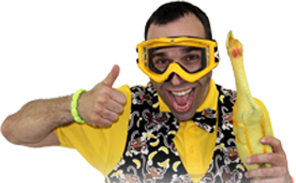 We will be holding Graduation Assemblies on the week beginning 1st July onwards for those children who will be leaving to go to school in September only.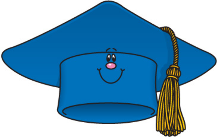 BEARS ROOM3 months – 2 yearsHayley (Room leader) L2
Dimple L3Soobhowtee L3Taja L2
Polly L2Celina (Bank Staff)TIGERS ROOM2 -3 years Leah (Room leader) L3
Tugba L4Patricia L3
Sogol L3 
Sajna L3
Leyla L2
Teresa L2
Munira (Assistant)
Asia (Assistant)
Mary (Assistant)Aikaterini (Assistant)Lynn (Assistant)
Adriana L3 (Bank Staff)LIONS ROOM (PRESCHOOL)3-5 years 
Marta (Room leader) L3Sahra L4Anisa L3 Sylwia L3Cheville L3
Shanika L3 
Nadia L2  Kristina L2Orinia (Assistant)
Chanel (Assistant)
Helen (Assistant)
Joanna (Assistant)KitchenEva (Cook)Yveth (Cook)Marian (Kitchen Assistant)Hakki (Cleaning Assistant)OfficeKirsty/Ayla (Joint Managers)Rachel (Deputy Manager)Haroulla (Admin)Biba (Admin)Karen (Admin)SPRING TERM 2024SPRING TERM 2024Start of Term Date:Monday 8th January 2024Half Term: Monday 12th February 2024 - Friday 16th February 2024End of Term Date:Thursday 28th March 2024SUMMER TERM 2024SUMMER TERM 2024Easter Holidays:Friday 29th March 2024 – Friday 12th April 2024Start of Term Date:Monday 15th April 2024May Bank Holiday:Monday 6th May 2024Half Term:Monday 27th May-Friday 31st May 2024End of Term Date:Friday 19th July 2024 Easter Bank Holiday:Friday 29th March 2024 - Monday 1st April 2024May Bank Holidays:Monday 6th May 2024Monday 27th May 2024Summer Holiday:(Nursery closure) Monday 5th August -Friday 16th August 2024August Bank Holiday:Monday 26th August 2024